Community College Administrator Program for Participants from PakistanApplication Certification StatementCertification:  I certify that I completed this application myself and that the information given in this application is complete and accurate, and that I have carefully read and understand it.I understand that program administrators reserve the right to verify all the information listed in the application.  I understand that giving false or misleading information in the application will eliminate me from the competition or cause my dismissal from the Community College Administrator Program.Also, I acknowledge that I am aware of the following program requirements:I must follow all program rules and regulations and observe all the laws of the United States during my stay there.CCAP Seminar program dates are March 26-April 27, 2018, with program-arranged travel for all participants on the weekends immediately prior to and following the program dates.  At the end of the program, I will return to my home country.  I understand that I may not extend my stay in the United States.Please indicate if you required assistance completing this application in English.  I had assistance completing this application in English:  		     I completed this application in English without assistance.  	_________________________________		________________________________________Signature of applicant					Date (month/day/year)COMMUNITY COLLEGE ADMINISTRATOR PROGRAMApplication Checklist  	CCAP Application form with signed certification statement  	C.V. / Resume 	Academic documents (transcripts & degrees)  	Passport 	Letter of recommendation 	Copy of nomination letter from your parent organizationCommunity College Administrator Program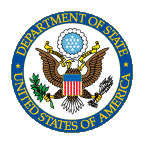 PakistanApplication for Seminar Participants Community College Administrator ProgramPakistanApplication for Seminar Participants Personal InformationPersonal InformationName of applicant (as indicated on passport, if already issued.):First:                               Middle:                               Last:Gender:Male             	Female   Name of applicant (as indicated on passport, if already issued.):First:                               Middle:                               Last:Marital status:Single       	Married  Home Address:Street and number: City: State/province:Postal code:Country:Home Phone:Home Address:Street and number: City: State/province:Postal code:Country:Mobile Phone:Home Address:Street and number: City: State/province:Postal code:Country:E-mail:Place of birth (city or town and country, as listed in passport, if available):City of birth:Country:Month of birth:Day of birth:Year of birth:Do you have a passport? (check one)         Yes        NoPassport number and expiration date (mm/dd/yy):  ___________________     __________________
Include a copy of the picture/data page of your passport.Country of citizenship:Name of the institution of current employment: Current position:List your administrative duties: List your administrative duties: Level of degree granted by your university/school/ office:What is your field of specialty?Do you have any teaching duties?  If so, please describe the duties: Do you have any teaching duties?  If so, please describe the duties: Knowledge of languages:  Rate yourself Excellent, Good, Fair, or Poor.  Include all languages that you speak or have studied, including English.  Also list your native language.Language proficiency If you have taken any standard test of English language proficiency (for example TOEFL, TOEIC, IELTS) please identify the type of test taken, give the results, and provide a copy of the test results.Test Taken:                                                 Date Taken:                                 Results (attach copy):   Background InformationList All Post-Secondary Educational Institutions Attended.  (Begin with the most recent).Work Experience:  List positions held including teaching and administrative experience.  Begin with most recent employment. (Continue on additional sheets of paper, if necessary). Do not include current job.    List any experience you have had living, studying, working, or traveling abroad.(Continue on additional sheets of paper, if necessary)Please provide the names, addresses, and telephone numbers of individuals to be notified in case of emergency:List any awards or publications.EssaysEssay #1: Describe any current or pending initiatives intended to improve your institution and/or other institutions like it in Pakistan. How might this program inform those initiatives?Essay #2:  Describe the key challenges facing your institution and institutions like it in Pakistan. Essay#3 What does Pakistan and your institution most need in order to respond to local workforce needs more efficiently?Essay #4:  List some of the obstacles and challenges that you face in your position.Essay #5: Please describe your goals to advance technical and vocational education in the next three years. Essay #6:  How can new international collaborations be helpful to your work?